FÆLLES FRILUFTS-EVENT 
for alle spejdere og FDF´ere i Ringkøbing-Skjern KommuneLØRDAG 26. OKTOBER i WOW-ParkTema: Friluftsliv - helt hen i skoven 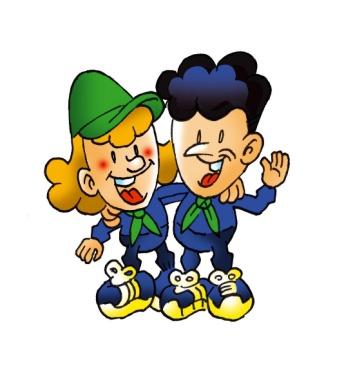 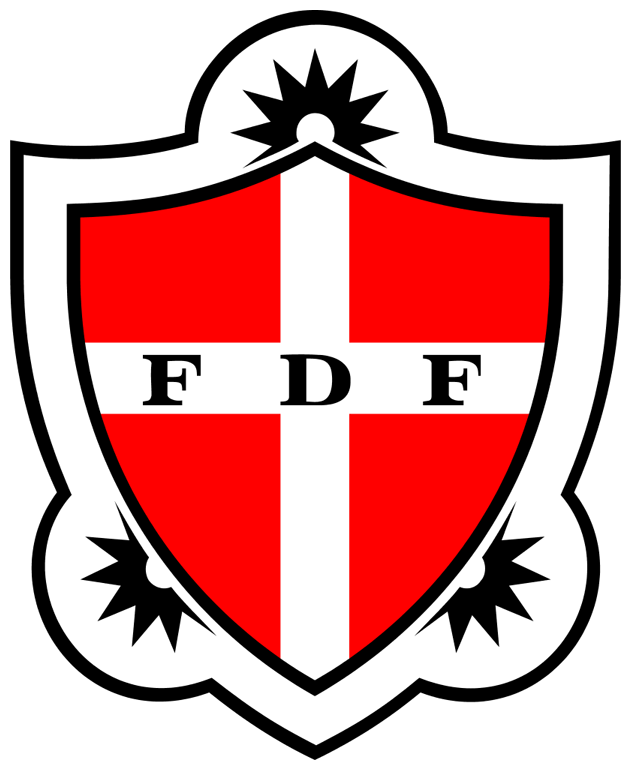 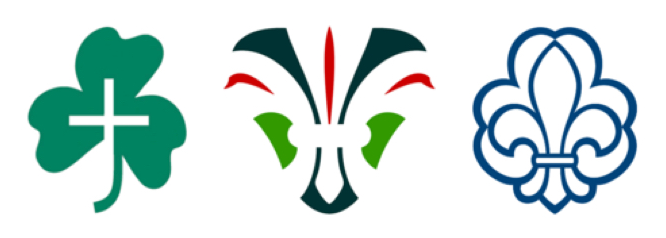 PROGRAM________	Fælles afgang i bil fra ____________.
0845-0915	Drop-in: Parkering og tjek-in i WOW-Park, Løvstrupvej 1, 6900 Skjern.0915-0930	Fælles velkomst og info.0930-1200	Mega-dyst, del I: Stjerneløb i parken.Undervejs: Første workshop a´ ca. en times varighed, til hver patrulje*.	1200-1300	Fælles-spisning og hygge.	1300-1530	Mega-dyst, del II: Stjerneløb i parken (fortsat)			Undervejs: Anden workshop a´ ca. en times varighed, til hver patrulje*.	1530-1600	Fælles eftermiddags-forfriskning og hygge.	1600-1630	Fælles afslutning med kåring af dystvindere i de forskellige aldersklasser.	1630-1700	Oprydning, farvel og hjemtransport.	ca. ______	Hjemkomst og afhentning ved _______________.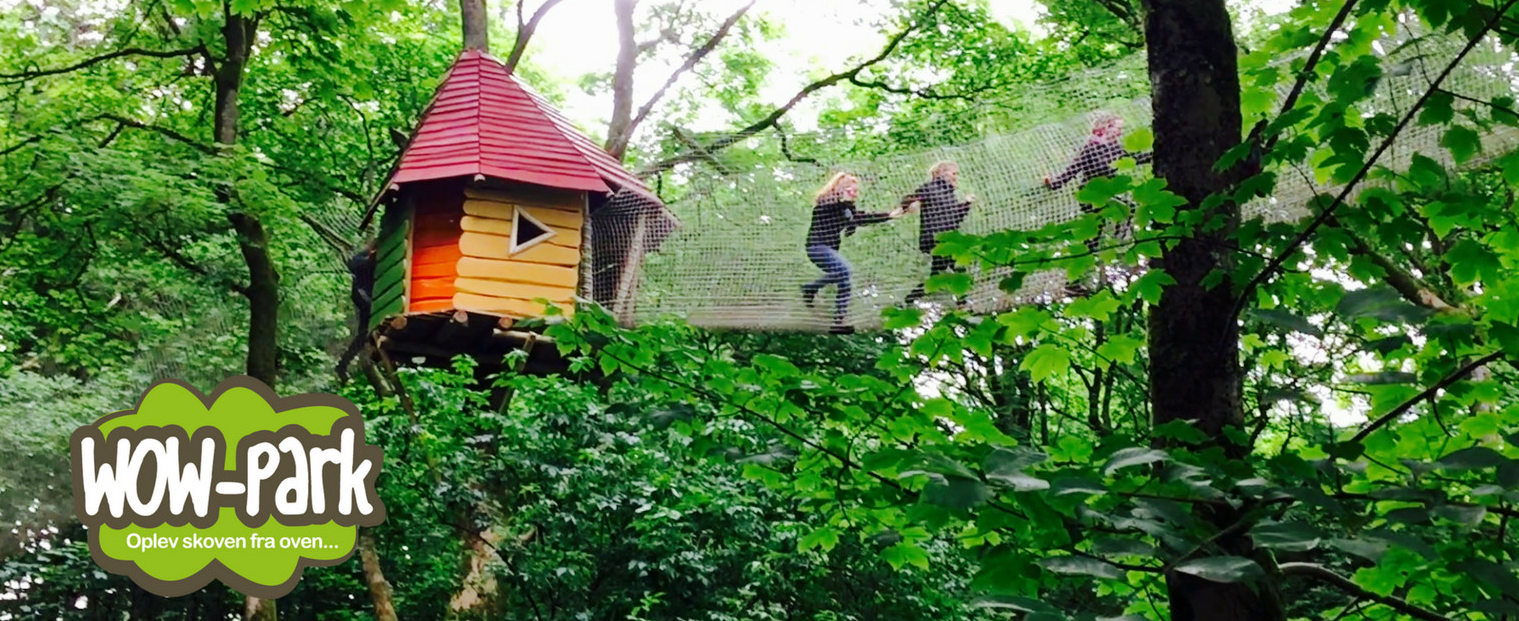 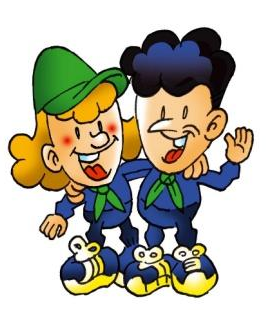 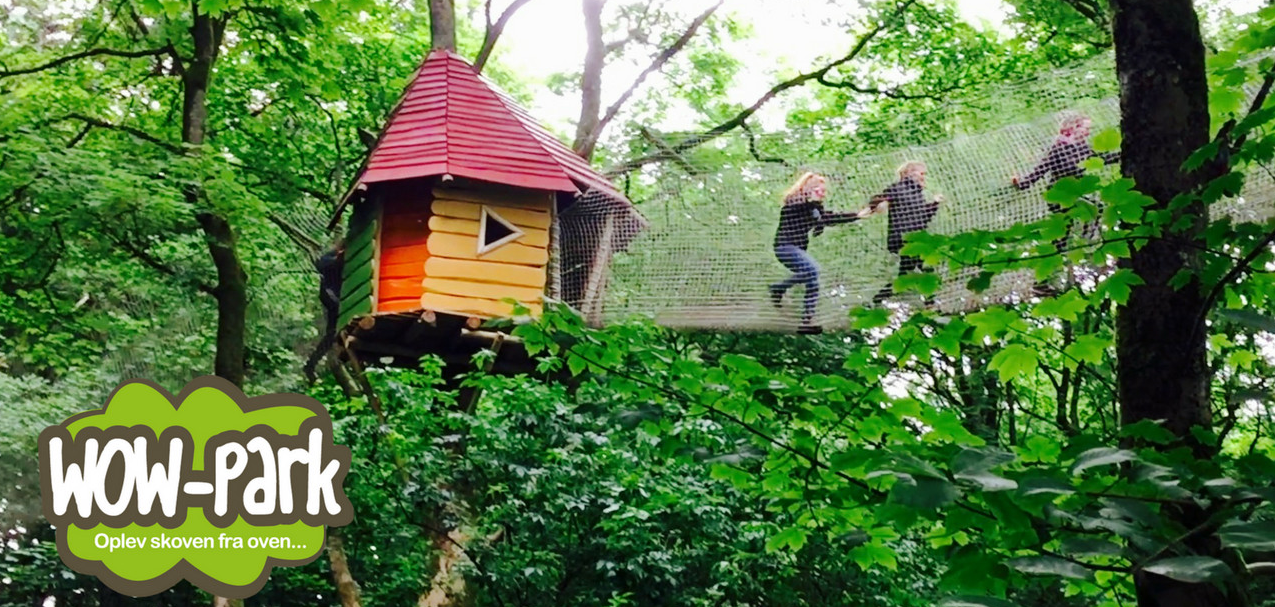 